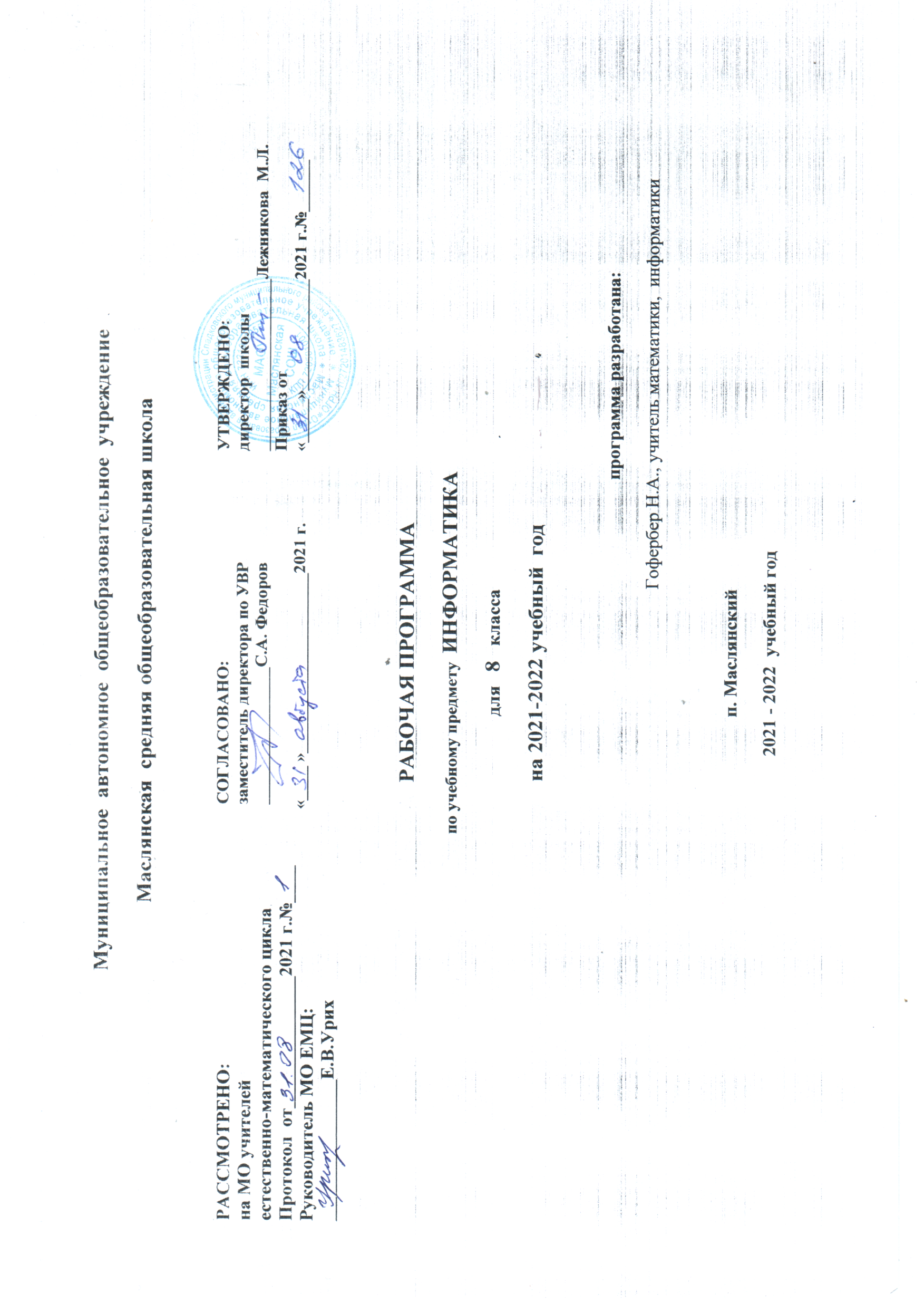 Рабочая программа по информатике, 8 класс.I. Планируемые результаты освоения учебного предмета, курса.Личностные, метапредметные и предметные результаты освоения информатики.Личностные результаты – это сформировавшаяся в образовательном процессе система ценностных отношений учащихся к себе, другим участникам образовательного процесса, самому образовательному процессу, объектам познания, результатам образовательной деятельности. Основными личностными результатами, формируемыми при изучении информатики в основной школе, являются:наличие представлений об информации как важнейшем стратегическом ресурсе развития личности, государства, общества; понимание роли информационных процессов в современном мире;владение первичными навыками анализа и критичной оценки получаемой информации; ответственное отношение к информации с учетом правовых и этических аспектов ее распространения; развитие чувства личной ответственности за качество окружающей информационной среды;способность увязать учебное содержание с собственным жизненным опытом, понять значимость подготовки в области информатики и ИКТ в условиях развития информационного общества; готовность к повышению своего образовательного уровня и продолжению обучения с использованием средств и методов информатики и ИКТ;способность и готовность к общению и сотрудничеству со сверстниками и взрослыми в процессе образовательной, общественно-полезной, учебно-исследовательской, творческой деятельности;способность и готовность к принятию ценностей здорового образа жизни за счет знания основных гигиенических, эргономических и технических условий безопасной эксплуатации средств ИКТ.Метапредметные результаты – освоенные обучающимися на базе одного, нескольких или всех учебных предметов способы деятельности, применимые как в рамках образовательного процесса, так и в других жизненных ситуациях. Основными метапредметными результатами, формируемыми при изучении информатики в основной школе, являются:владение общепредметными понятиями «объект», «система», «модель», «алгоритм», «исполнитель» и др.;владение информационно-логическими умениями:  определять понятия, создавать обобщения, устанавливать аналогии, классифицировать, самостоятельно выбирать основания и критерии для классификации, устанавливать причинно-следственные связи, строить логическое рассуждение, умозаключение (индуктивное, дедуктивное и по аналогии) и делать выводы;владение умениями самостоятельно планировать пути достижения целей; соотносить свои действия с планируемыми результатами, осуществлять контроль своей деятельности, определять способы действий в рамках предложенных условий, корректировать свои действия в соответствии с изменяющейся ситуацией; оценивать правильность выполнения учебной задачи; владение основами самоконтроля, самооценки, принятия решений и осуществления осознанного выбора в учебной и познавательной деятельности;владение основными универсальными умениями информационного характера: постановка и формулирование проблемы; поиск и выделение необходимой информации, применение методов информационного поиска; структурирование и визуализация информации; выбор наиболее эффективных способов решения задач в зависимости от конкретных условий; самостоятельное создание алгоритмов деятельности при решении проблем творческого и поискового характера;владение информационным моделированием как основным методом приобретения знаний: умение преобразовывать объект из чувственной формы в пространственно-графическую или знаково-символическую модель; умение строить разнообразные информационные структуры для описания объектов; умение «читать» таблицы, графики, диаграммы, схемы и т.д., самостоятельно перекодировать информацию из одной знаковой системы в другую; умение выбирать форму представления информации в зависимости от стоящей задачи, проверять адекватность модели объекту и цели моделирования;ИКТ-компетентность – широкий спектр умений и навыков использования средств информационных и коммуникационных технологий для сбора, хранения, преобразования и передачи различных видов информации, навыки создания личного информационного пространства (обращение с устройствами ИКТ; фиксация изображений и звуков; создание письменных сообщений; создание графических объектов; создание музыкальных и звуковых сообщений; создание, восприятие и использование гипермедиасообщений; коммуникация и социальное взаимодействие; поиск и организация хранения информации; анализ информации).Предметные результаты включают в себя: освоенные обучающимися в ходе изучения учебного предмета умения специфические для данной предметной области, виды деятельности по получению нового знания в рамках учебного предмета, его преобразованию и применению в учебных, учебно-проектных и социально-проектных ситуациях, формирование научного типа мышления, научных представлений о ключевых теориях, типах и видах отношений, владение научной терминологией, ключевыми понятиями, методами и приемами. В соответствии с федеральным государственным образовательным стандартом общего образования основные предметные результаты изучения информатики в основной школе отражают:формирование информационной и алгоритмической культуры; формирование представления о компьютере как универсальном устройстве обработки информации; развитие основных навыков и умений использования компьютерных устройств; формирование представления об основных изучаемых понятиях: информация, алгоритм, модель – и их свойствах; развитие алгоритмического мышления, необходимого для профессиональной деятельности в современном обществе; развитие умений составить и записать алгоритм для конкретного исполнителя; формирование знаний об алгоритмических конструкциях, логических значениях и операциях; знакомство с одним из языков программирования и основными алгоритмическими структурами — линейной, условной и циклической;формирование умений формализации и структурирования информации, умения выбирать способ представления данных в соответствии с поставленной задачей — таблицы, схемы, графики, диаграммы, с использованием соответствующих программных средств обработки данных;формирование навыков и умений безопасного и целесообразного поведения при работе с компьютерными программами и в Интернете, умения соблюдать нормы информационной этики и права.      Планируемые результаты сформулированы к каждому разделу учебной программы.Планируемые результаты, характеризующие систему учебных действий в отношении опорного учебного материала, размещены в рубрике «Выпускник научится …». Они показывают, какой уровень освоения опорного учебного материала ожидается от выпускника. Эти результаты потенциально достигаемы большинством учащихся и выносятся на итоговую оценку как задания базового уровня (исполнительская компетентность) или задания повышенного уровня (зона ближайшего развития).Предметная область «Информатика»Раздел 1. Введение в информатикуВыпускник научится:декодировать и кодировать информацию при заданных правилах кодирования;оперировать единицами измерения количества информации;оценивать количественные  параметры информационных объектов и процессов (объём памяти, необходимый для хранения информации; время передачи информации и др.);записывать в двоичной системе целые числа от 0 до 256; составлять логические выражения с операциями И, ИЛИ, НЕ; определять значение логического выражения; строить таблицы истинности;анализировать информационные модели (таблицы, графики, диаграммы, схемы и др.);перекодировать информацию из одной пространственно-графической или знаково-символической формы в другую, в том числе использовать графическое представление (визуализацию) числовой информации;выбирать форму представления данных (таблица, схема, график, диаграмма) в соответствии с поставленной задачей;строить простые информационные модели объектов и процессов из различных предметных областей с использованием типовых средств (таблиц, графиков, диаграмм, формул и пр.), оценивать адекватность построенной модели объекту-оригиналу и целям моделирования.Выпускник получит возможность:углубить и развить представления о современной научной картине мира, об информации как одном из основных понятий современной науки, об информационных процессах и их роли в современном мире; научиться определять мощность алфавита, используемого для записи сообщения;научиться оценивать информационный объём сообщения, записанного символами произвольного алфавитапереводить небольшие десятичные числа из восьмеричной и шестнадцатеричной системы счисления в десятичную систему счисления;познакомиться с тем, как информация представляется в компьютере, в том числе с двоичным кодированием текстов, графических изображений, звука;научиться решать логические задачи с использованием таблиц истинности;научиться решать логические задачи путем составления логических выражений и их преобразования с использованием основных свойств логических операций.сформировать представление о моделировании как методе научного познания; о компьютерных моделях и  их использовании для исследования объектов окружающего мира;познакомиться с примерами использования графов и деревьев  при описании реальных объектов и процессов научиться строить математическую   модель задачи – выделять исходные данные и результаты, выявлять соотношения между ними.Раздел 2. Алгоритмы и начала программированияВыпускник научится:понимать смысл понятия «алгоритм» и широту сферы его применения; анализировать предлагаемые последовательности команд на предмет наличия у них таких свойств алгоритма как дискретность, детерминированность, понятность, результативность, массовость; оперировать алгоритмическими конструкциями «следование», «ветвление», «цикл» (подбирать алгоритмическую конструкцию, соответствующую той или иной ситуации; переходить от записи алгоритмической конструкции на алгоритмическом языке к блок-схеме и обратно);понимать термины «исполнитель», «формальный исполнитель», «среда исполнителя», «система команд исполнителя» и др.; понимать ограничения, накладываемые средой исполнителя и системой команд, на круг задач, решаемых исполнителем;исполнять линейный алгоритм для формального исполнителя с заданной системой команд;составлять линейные алгоритмы, число команд в которых не превышает заданное; ученик научится исполнять записанный на естественном языке алгоритм, обрабатывающий цепочки символов.исполнять линейные алгоритмы, записанные на алгоритмическом языке.исполнять алгоритмы c ветвлениями, записанные на алгоритмическом языке;понимать правила записи  и выполнения алгоритмов, содержащих цикл с параметром или цикл с условием продолжения работы;определять значения переменных после исполнения простейших циклических алгоритмов, записанных на алгоритмическом языке;разрабатывать и записывать на языке программирования короткие алгоритмы, содержащие базовые алгоритмические конструкции.Выпускник получит возможность научиться:исполнять алгоритмы, содержащие  ветвления  и повторения, для формального исполнителя с заданной системой команд;составлять все возможные алгоритмы фиксированной длины для формального исполнителя с заданной системой команд; определять количество линейных алгоритмов, обеспечивающих решение поставленной задачи, которые могут быть составлены для формального исполнителя с заданной системой команд;подсчитывать количество тех или иных символов в цепочке символов, являющейся результатом работы алгоритма;по данному алгоритму определять, для решения какой задачи он предназначен;исполнять записанные на алгоритмическом языке циклические алгоритмы обработки одномерного массива чисел (суммирование всех элементов массива; суммирование элементов массива с определёнными индексами; суммирование элементов массива, с заданными свойствами; определение количества элементов массива с заданными свойствами; поиск наибольшего/ наименьшего элементов массива и др.);разрабатывать в среде формального исполнителя короткие алгоритмы, содержащие базовые алгоритмические конструкции;разрабатывать и записывать на языке программирования эффективные алгоритмы, содержащие базовые алгоритмические конструкции.Раздел 3. Информационные и коммуникационные технологииВыпускник научится:называть функции и характеристики основных устройств компьютера;описывать виды и состав программного обеспечения современных компьютеров;подбирать программное обеспечение, соответствующее решаемой задаче;оперировать объектами файловой системы;применять основные правила создания текстовых документов;использовать средства автоматизации информационной деятельности при создании текстовых документов;использовать  основные приёмы обработки информации в электронных таблицах;работать с формулами;визуализировать соотношения между числовыми величинами.осуществлять поиск информации в готовой базе данных;основам организации и функционирования компьютерных сетей;составлять запросы для поиска информации в Интернете;использовать основные приёмы создания презентаций в редакторах презентаций.Ученик получит возможность:научиться систематизировать знания о принципах организации файловой системы, основных возможностях графического интерфейса и правилах организации индивидуального информационного пространства; научиться систематизировать знания о назначении и функциях программного обеспечения компьютера; приобрести опыт решения задач из разных сфер человеческой деятельности с применение средств информационных технологий;научиться проводить обработку большого массива данных с использованием средств электронной таблицы;расширить представления о компьютерных сетях распространения и обмена информацией, об использовании информационных ресурсов общества с соблюдением соответствующих правовых и этических норм, требований информационной безопасности;научиться оценивать возможное количество результатов поиска информации в Интернете, полученных по тем или иным запросам. познакомиться с подходами к оценке достоверности информации (оценка надёжности источника, сравнение данных из разных источников и в разные моменты времени и т. п.);закрепить представления о требованиях техники безопасности, гигиены, эргономики и ресурсосбережения при работе со средствами информационных и коммуникационных технологий;сформировать понимание принципов действия различных средств информатизации, их возможностей, технических и экономических ограничений.II. Содержание учебного предмета «Информатика», 8 классВведение (1 час)Цели изучения курса информатики и ИКТ. Техника безопасности и организация рабочего места.Раздел 1. Математические основы информатики (12 часов)Общие сведения о системах счисления. Двоичная система счисления. Двоичная арифметика. Восьмеричная и шестнадцатеричная системы счисления. Компьютерные системы счисления. Правило перевода целых десятичных чисел в систему счисления с основанием q. . Представление целых и вещественных чисел. Высказывание. Логические операции. Построение таблиц истинности для логических выражений. Свойства логических операций. Решение логических задач. Логические элементы.Раздел 2. Основы алгоритмизации (10 часов)Алгоритмы и исполнители. Способы записи алгоритмов. Объекты алгоритмов. Алгоритмическая конструкция «следование». Алгоритмическая конструкция «ветвление». Полная форма ветвления. Неполная форма ветвления. Алгоритмическая конструкция «повторение». Цикл с заданным условием продолжения работы. Цикл с заданным условием окончания работы. Цикл с заданным числом повторений.Раздел 3. Начала программирования (10 часов)Общие сведения о языке программирования Паскаль. Организация ввода и вывода данных. Программирование линейных алгоритмов. Программирование разветвляющихся алгоритмов. Условный оператор. Составной оператор. Многообразие способов записи ветвлений. Программирование циклов с заданным условием продолжения работы. Программирование циклов с заданным условием окончания работы. Программирование циклов с заданным числом повторений. Различные варианты программирования циклического алгоритма.Итоговое повторение (1 час)III. Тематическое планирование учебного материала с учетом рабочей программы воспитания с указанием количества часов отведенных на изучение темы Реализация рабочей программы воспитания в урочной деятельности направлена на формирование понимания важнейших социокультурных и духовно-нравственных ценностей. Механизм реализации рабочей программы воспитания: - установление доверительных отношений между педагогическим работником и его обучающимися, способствующих позитивному восприятию обучающимися требований и просьб педагогического работника, привлечению их внимания к обсуждаемой на уроке информации, активизации их познавательной деятельности; - привлечение внимания обучающихся к ценностному аспекту изучаемых на уроках явлений, организация их работы с получаемой на уроке социально значимой информацией – инициирование ее обсуждения, высказывания обучающимися своего мнения по ее поводу, выработки своего к ней отношения; - применение на уроке интерактивных форм работы с обучающимися: интеллектуальных игр, стимулирующих познавательную мотивацию обучающихся; проведение предметных олимпиад, турниров, викторин, квестов, игр-экспериментов, дискуссии и др. - демонстрация примеров гражданского поведения, проявления добросердечности через подбор текстов для чтения, задач для решения, проблемных ситуаций для обсуждения, анализ поступков людей и др.- применение на уроках групповой работы или работы в парах, которые учат обучающихся командной работе и взаимодействию с другими обучающимися; включение в урок игровых процедур, которые помогают поддержать мотивацию обучающихся к получению 20 знаний, налаживанию позитивных межличностных отношений в классе, помогают установлению доброжелательной атмосферы во время урока. - посещение экскурсий, музейные уроки, библиотечные уроки и др. - приобщение обучающихся к российским традиционным духовным ценностям, включая культурные ценности своей этнической группы, правилам и нормам поведения в российском обществе. - побуждение обучающихся соблюдать на уроке общепринятые нормы поведения, правила общения, принципы учебной дисциплины, самоорганизации, взаимоконтроль и самоконтроль.Приложение 1Календарно – тематическое планирование по информатике 8 классПриложение 2Перечень учебно-методического обеспечения.Босова Л. Л., Босова А. Ю. Информатика и ИКТ : учебник для 8 класса М.:БИНОМ. Лаборатория знаний,2018Единая коллекция цифровых образовательных ресурсов. URL: http://school-collection.edu.ru/БосоваЛ.Л., Босова А.Ю. Информатика и ИКТ.8-9 классы: методическое пособие.- М.: Бином. Лаборатория знаний.Сайт методической поддержки: http://metodist.lbz.ru/authors/informatika/3/umk8-9.phpКомплект цифровых образовательных ресурсов (далее ЦОР), помещенный в Единую коллекцию ЦОР (http://school-collection.edu.ru/).Технические средства обучения.КомпьютерПроекторПринтерУстройства вывода звуковой информации – наушники для индивидуальной работы со звуковой информацией, колонки для озвучивания всего класса.Сканер.Программные средства.Операционная система Windows ХР.Приложение 3Оценочная процедура в 8 классепо информатике№ п/пТемаКоличество часов1Введение 12Математические основы информатики123Основы алгоритмизации104Начала программирования105Итоговое повторение1Итого: 341Цели изучения курса информатики и ИКТ. Техника безопасности и организация рабочего места1Глава 1. Математические основы информатики 12 ч.2Общие сведения о системах счисления. Видеоэкскурсия в электронную библиотеку «Системы счисления»13Двоичная система счисления. Двоичная арифметика14Восьмеричная и шестнадцатеричная системы счисления. Компьютерные системы счисления15Правило перевода целых десятичных чисел в систему счисления с основанием q16Представление целых чисел17Представление вещественных чисел18Высказывание. Логические операции19Построение таблиц истинности для логических выражений110Свойства логических операций111Решение логических задач. Круглый стол «Логические задачи»112Логические элементы113Обобщение и систематизация основных понятий темы «Математические основы информатики». Проверочная работа1Глава 2. Основы алгоритмизации 10 ч.14Алгоритмы и исполнители115Способы записи алгоритмов116Объекты алгоритмов117Алгоритмическая конструкция «следование»118Алгоритмическая конструкция «ветвление». Полная форма ветвления119Неполная форма ветвления120Алгоритмическая конструкция «повторение». Цикл с заданным условием продолжения работы. Мини-проект «Создай свой алгоритм»121Цикл с заданным условием окончания работы122Цикл с заданным числом повторений123Обобщение и систематизация основных понятий темы «Основы алгоритмизации». Проверочная работа1Глава 3. Начала программирования10 ч.24Общие сведения о языке программирования Паскаль. Виртуальное посещение электронной библиотеки (о Блезе Паскале)125Организация ввода и вывода данных126Программирование линейных алгоритмов127Программирование разветвляющихся алгоритмов. Условный оператор128Составной оператор. Многообразие способов записи ветвлений129Программирование циклов с заданным условием продолжения работы130Программирование циклов с заданным условием окончания работы131Программирование циклов с заданным числом повторений132Различные варианты программирования циклического алгоритма. Устный журнал «Программы»133Обобщение и систематизация основных понятий темы «Начала программирования». Проверочная работа1Итоговое повторение34Основные понятия курса1№ п/пдатаТема урокаЭлементы содержанияЭлементы содержанияДомашнее заданиеДомашнее заданиеПримечания1Цели изучения курса информатики и ИКТ. Техника безопасности и организация рабочего местаТехника безопасности при работе с компьютеромТехника безопасности при работе с компьютеромвведениевведениеРаздел 1.                                                                                    Глава 1. Математические основы информатики (12 ч.)Раздел 1.                                                                                    Глава 1. Математические основы информатики (12 ч.)Раздел 1.                                                                                    Глава 1. Математические основы информатики (12 ч.)Раздел 1.                                                                                    Глава 1. Математические основы информатики (12 ч.)Раздел 1.                                                                                    Глава 1. Математические основы информатики (12 ч.)Раздел 1.                                                                                    Глава 1. Математические основы информатики (12 ч.)Раздел 1.                                                                                    Глава 1. Математические основы информатики (12 ч.)2Общие сведения о системах счислениясистема счисления;цифра;алфавит;позиционная система счисления;основание;развѐрнутая форма записи числа;свѐрнутая форма записи числа.система счисления;цифра;алфавит;позиционная система счисления;основание;развѐрнутая форма записи числа;свѐрнутая форма записи числа.§1.1.§1.1.Видеоэкскурсия в электронную библиотеку «Системы счисления»3Двоичная система счисления. Двоичная арифметикадвоичная система счисления;двоичная арифметика.Переводить небольшие (от 0 до 256) целые числа из десятичной системы счисления в двоичную, восьмеричную, шестнадцатеричную и обратно;Выполнять операции сложения и умножения над небольшими двоичными числами;двоичная система счисления;двоичная арифметика.Переводить небольшие (от 0 до 256) целые числа из десятичной системы счисления в двоичную, восьмеричную, шестнадцатеричную и обратно;Выполнять операции сложения и умножения над небольшими двоичными числами;§1.1.§1.1.4Восьмеричная и шестнадцатеричная системы счисления. Компьютерные системы счислениявосьмеричная система счисления;шестнадцатеричная система счисления.восьмеричная система счисления;шестнадцатеричная система счисления.§1.1.§1.1.5Правило перевода целых десятичных чисел в систему счисления с основанием qсистема счисления;цифра;алфавит;позиционная система счисления;основание;развѐрнутая форма записи числа;свѐрнутая форма записи числа;двоичная система счисления;восьмеричная система счисления;шестнадцатеричная система счисления.система счисления;цифра;алфавит;позиционная система счисления;основание;развѐрнутая форма записи числа;свѐрнутая форма записи числа;двоичная система счисления;восьмеричная система счисления;шестнадцатеричная система счисления.§1.1.§1.1.6Представление целых чиселячейка памяти;разряд;беззнаковое представление целых чисел;представление целых чисел со знаком.ячейка памяти;разряд;беззнаковое представление целых чисел;представление целых чисел со знаком.§1.2.§1.2.7Представление вещественных чиселячейка памяти;разряд;представление вещественных чисел;формат с плавающей запятой;мантисса;порядок.ячейка памяти;разряд;представление вещественных чисел;формат с плавающей запятой;мантисса;порядок.§1.2.§1.2.8Высказывание. Логические операцииалгебра логики;высказывание;логическая переменная;логическое значение;логическая операция;конъюнкция;дизъюнкция;отрицание.алгебра логики;высказывание;логическая переменная;логическое значение;логическая операция;конъюнкция;дизъюнкция;отрицание.§1.3.§1.3.9Построение таблиц истинности для логических выраженийлогическая переменная;логическое значение;логическая операция;конъюнкция;дизъюнкция;отрицание;таблица истинности,логическая переменная;логическое значение;логическая операция;конъюнкция;дизъюнкция;отрицание;таблица истинности,§1.3.§1.3.Интегрированный урок с математикой10Свойства логических операцийлогическая переменная;логическое значение;логическая операция;конъюнкция;дизъюнкция;отрицание;таблица истинности,законы алгебры логикилогическая переменная;логическое значение;логическая операция;конъюнкция;дизъюнкция;отрицание;таблица истинности,законы алгебры логики§1.3.§1.3.11Решение логических задачлогическая переменная;логическое значение;логическая операция;конъюнкция;дизъюнкция;отрицание;таблица истинности,законы алгебры логикилогическая переменная;логическое значение;логическая операция;конъюнкция;дизъюнкция;отрицание;таблица истинности,законы алгебры логики§1.3.§1.3.12Логические элементылогический элемент;конъюнктор;дизъюнктор;инвертор;электронная схемалогический элемент;конъюнктор;дизъюнктор;инвертор;электронная схема§1.3.§1.3.13Обобщение и систематизация основных понятий темы «Математические основы информатики». Проверочная работасистема счисления;двоичная система счисления;восьмеричная система счисления;шестнадцатеричная система счисления;представление целых чисел;представление вещественных чисел;высказывание;логическая операция;логическое выражение;таблица истинности;законы логики;электронная схемасистема счисления;двоичная система счисления;восьмеричная система счисления;шестнадцатеричная система счисления;представление целых чисел;представление вещественных чисел;высказывание;логическая операция;логическое выражение;таблица истинности;законы логики;электронная схемаПроверочная работаПроверочная работатестРаздел 2.                                                                                    Глава 2. Основы алгоритмизации (10 ч.)Раздел 2.                                                                                    Глава 2. Основы алгоритмизации (10 ч.)Раздел 2.                                                                                    Глава 2. Основы алгоритмизации (10 ч.)Раздел 2.                                                                                    Глава 2. Основы алгоритмизации (10 ч.)Раздел 2.                                                                                    Глава 2. Основы алгоритмизации (10 ч.)Раздел 2.                                                                                    Глава 2. Основы алгоритмизации (10 ч.)Раздел 2.                                                                                    Глава 2. Основы алгоритмизации (10 ч.)14Алгоритмы и исполнителиалгоритм;свойства алгоритма:( дискретность; понятность; определѐнность; результативность; массовость);исполнитель;характеристики исполнителя:( круг решаемых задач; среда;  режим работы; система команд);формальное исполнение алгоритмаалгоритм;свойства алгоритма:( дискретность; понятность; определѐнность; результативность; массовость);исполнитель;характеристики исполнителя:( круг решаемых задач; среда;  режим работы; система команд);формальное исполнение алгоритма§2.1.§2.1.15Способы записи алгоритмовалгоритм;словесное описание;построчная запись;блок-схема;школьный алгоритмический языкИсполнять готовые алгоритмы для конкретных исходных данных;Преобразовывать запись алгоритма с одной формы в другую;Строить цепочки команд, дающих нужный результат при конкретных исходных данных для исполнителя, преобразующего строки символов;Составлять линейные алгоритмы по управлению учебным исполнителем;Составлять алгоритмы с ветвлениями по управлению учебным исполнителем;Составлять циклические алгоритмы по управлению учебным исполнителем;Строить арифметические, строковые, логические выражения и вычислять их значения;Строить алгоритм (различные алгоритмы) решения задачи с использованием основных алгоритмических конструкций и подпрограмм.алгоритм;словесное описание;построчная запись;блок-схема;школьный алгоритмический языкИсполнять готовые алгоритмы для конкретных исходных данных;Преобразовывать запись алгоритма с одной формы в другую;Строить цепочки команд, дающих нужный результат при конкретных исходных данных для исполнителя, преобразующего строки символов;Составлять линейные алгоритмы по управлению учебным исполнителем;Составлять алгоритмы с ветвлениями по управлению учебным исполнителем;Составлять циклические алгоритмы по управлению учебным исполнителем;Строить арифметические, строковые, логические выражения и вычислять их значения;Строить алгоритм (различные алгоритмы) решения задачи с использованием основных алгоритмических конструкций и подпрограмм.§2.2.§2.2.16Объекты алгоритмовалгоритм;величина;константа;переменная;тип;имя;присваивание;выражение;таблицаалгоритм;величина;константа;переменная;тип;имя;присваивание;выражение;таблица§2.3.§2.3.Поисковый маршрут17Алгоритмическая конструкция «следование»алгоритм;следование;линейный алгоритм;блок-схема;таблица значений переменныхалгоритм;следование;линейный алгоритм;блок-схема;таблица значений переменных§2.4.§2.4.18Алгоритмическая конструкция «ветвление». Полная форма ветвленияалгоритм;ветвление;разветвляющийся алгоритм;блок-схема;операции сравнения;простые условия;составные условияалгоритм;ветвление;разветвляющийся алгоритм;блок-схема;операции сравнения;простые условия;составные условия§2.4.§2.4.19Неполная форма ветвленияалгоритм;ветвление;разветвляющийся алгоритм;блок-схема;операции сравнения;простые условия;составные условияалгоритм;ветвление;разветвляющийся алгоритм;блок-схема;операции сравнения;простые условия;составные условия§2.4.§2.4.20Алгоритмическая конструкция «повторение». Цикл с заданным условием продолжения работыалгоритм;повторение;циклический алгоритм (цикл);тело циклаалгоритм;повторение;циклический алгоритм (цикл);тело цикла§2.4.§2.4.21Цикл с заданным условием окончания работыалгоритм;повторение;циклический алгоритм (цикл);тело циклаалгоритм;повторение;циклический алгоритм (цикл);тело цикла§2.4§2.422Цикл с заданным числом повторенийалгоритм;повторение;циклический алгоритм (цикл);тело циклаалгоритм;повторение;циклический алгоритм (цикл);тело цикла§2.4.§2.4.23Обобщение и систематизация основных понятий темы «Основы алгоритмизации». Проверочная работаалгоритм;способы описание алгоритма;объекты алгоритмов;линейный алгоритм;разветвляющийся алгоритм;циклический алгоритм;построение алгоритма;алгоритм;способы описание алгоритма;объекты алгоритмов;линейный алгоритм;разветвляющийся алгоритм;циклический алгоритм;построение алгоритма;Проверочная работаПроверочная работатестРаздел 3.                                                                                    Глава 3. Начала программированияРаздел 3.                                                                                    Глава 3. Начала программированияРаздел 3.                                                                                    Глава 3. Начала программированияРаздел 3.                                                                                    Глава 3. Начала программированияРаздел 3.                                                                                    Глава 3. Начала программированияРаздел 3.                                                                                    Глава 3. Начала программированияРаздел 3.                                                                                    Глава 3. Начала программирования24Общие сведения о языке программирования Паскальязык программирования;программа;алфавит;служебные слова;типы данных;структура программы;оператор присваиванияоператор вывода writer;формат вывода;оператор ввода readязык программирования;программа;алфавит;служебные слова;типы данных;структура программы;оператор присваиванияоператор вывода writer;формат вывода;оператор ввода readязык программирования;программа;алфавит;служебные слова;типы данных;структура программы;оператор присваиванияоператор вывода writer;формат вывода;оператор ввода read§3.1.Виртуальное посещение электронной библиотеки (о Блезе Паскале)25Организация ввода и вывода данныхязык программирования;программа;алфавит;служебные слова;типы данных;структура программы;оператор присваиванияоператор вывода writer;формат вывода;оператор ввода readязык программирования;программа;алфавит;служебные слова;типы данных;структура программы;оператор присваиванияоператор вывода writer;формат вывода;оператор ввода readязык программирования;программа;алфавит;служебные слова;типы данных;структура программы;оператор присваиванияоператор вывода writer;формат вывода;оператор ввода read§3.2.26Программирование линейных алгоритмоввещественный тип данных;целочисленный тип данных;символьный тип данных;строковый тип данных;логический тип данныхвещественный тип данных;целочисленный тип данных;символьный тип данных;строковый тип данных;логический тип данныхвещественный тип данных;целочисленный тип данных;символьный тип данных;строковый тип данных;логический тип данных§3.3.27Программирование разветвляющихся алгоритмов. Условный операторусловный оператор;неполная форма условного оператора;составной оператор;вложенные ветвления.условный оператор;неполная форма условного оператора;составной оператор;вложенные ветвления.условный оператор;неполная форма условного оператора;составной оператор;вложенные ветвления.§3.4.28Составной оператор. Многообразие способов записи ветвленийусловный оператор;неполная форма условного оператора;составной оператор;вложенные ветвления.условный оператор;неполная форма условного оператора;составной оператор;вложенные ветвления.условный оператор;неполная форма условного оператора;составной оператор;вложенные ветвления.§3.4.29Программирование циклов с заданным условием продолжения работыоператор while;оператор repeat;оператор forоператор while;оператор repeat;оператор forоператор while;оператор repeat;оператор for§3.5.30Программирование циклов с заданным условием окончания работыоператор while;оператор repeat;оператор forоператор while;оператор repeat;оператор forоператор while;оператор repeat;оператор for§3.5.31Программирование циклов с заданным числом повторенийоператор while;оператор repeat;оператор forоператор while;оператор repeat;оператор forоператор while;оператор repeat;оператор for§3.5.32Различные варианты программирования циклического алгоритмаоператор while;оператор repeat;оператор forоператор while;оператор repeat;оператор forоператор while;оператор repeat;оператор for§3.5.33Обобщение и систематизация основных понятий темы «Начала программирования». Проверочная работаПрограммировать линейные алгоритмы, предполагающие вычисление арифметических, строковых и логических выражений;Разрабатывать программы, содержащие оператор/ операторы ветвления (решение линейного неравенства, решение квадратного уравнения и пр.), в том числе с использованием логических операций;Разрабатывать программы, содержащие оператор/ операторы циклаПрограммировать линейные алгоритмы, предполагающие вычисление арифметических, строковых и логических выражений;Разрабатывать программы, содержащие оператор/ операторы ветвления (решение линейного неравенства, решение квадратного уравнения и пр.), в том числе с использованием логических операций;Разрабатывать программы, содержащие оператор/ операторы циклаПрограммировать линейные алгоритмы, предполагающие вычисление арифметических, строковых и логических выражений;Разрабатывать программы, содержащие оператор/ операторы ветвления (решение линейного неравенства, решение квадратного уравнения и пр.), в том числе с использованием логических операций;Разрабатывать программы, содержащие оператор/ операторы циклаПроверочная работатестИтоговое повторениеИтоговое повторениеИтоговое повторениеИтоговое повторениеИтоговое повторениеИтоговое повторениеИтоговое повторение34Основные понятия курсаОсновные понятия курсаВиртуальная экскурсия на сайт школыУчебный период№ работы (тема)Форма проведенияИсточникI четвертьII четвертьПроверочная работа «Математические основы информатики». тестЭлектронное приложение к учебнику «Информатика» для 8 класса (УМК Босова Л.Л. и др. 5-9 кл.)https://lbz.ru/metodist/authors/informatika/3/eor8.php III четвертьПроверочная работа «Основы алгоритмизации». тестЭлектронное приложение к учебнику «Информатика» для 8 класса (УМК Босова Л.Л. и др. 5-9 кл.)https://lbz.ru/metodist/authors/informatika/3/eor8.phpIV четвертьПроверочная работа «Начала программирования». тестЭлектронное приложение к учебнику «Информатика» для 8 класса (УМК Босова Л.Л. и др. 5-9 кл.)https://lbz.ru/metodist/authors/informatika/3/eor8.php